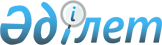 Об утверждении границ оценочных зон и поправочных коэффициентов к базовым ставкам платы за земельные участки в населенных пунктах Успенского районаРешение Успенского районного маслихата Павлодарской области от 11 апреля 2022 года № 91/14. Зарегистрировано в Министерстве юстиции Республики Казахстан 14 апреля 2022 года № 27582
      В соответствии со статьей 11 Земельного кодекса Республики Казахстан, подпунктом 13) пункта 1 статьи 6 Закона Республики Казахстан "О местном государственном управлении и самоуправлении в Республике Казахстан", Успенский районный маслихат РЕШИЛ:
      1. Утвердить границы оценочных зон в населенных пунктах Успенского района согласно приложениям 1, 2, 3, 4, 5, 6 и 7 к настоящему решению.
      2. Утвердить поправочные коэффициенты к базовым ставкам платы за земельные участки в населенных пунктах Успенского района согласно приложению 8 к настоящему решению.
      3. Контроль за исполнением настоящего решения возложить на постоянную комиссию Успенского районного маслихата по вопросам экономики и бюджета.
      4. Настоящее решение вводится в действие по истечении десяти календарных дней после дня его первого официального опубликования. Границы оценочных зон населенных пунктов Козыкеткенского сельского округа Успенского района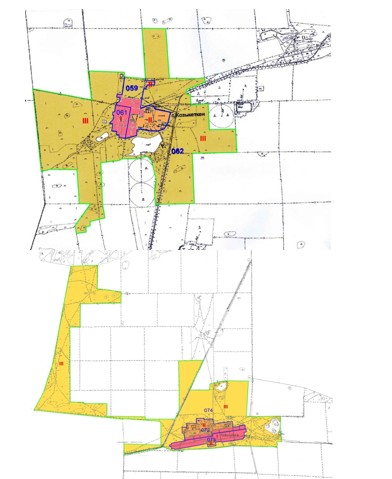  Условные обозначения: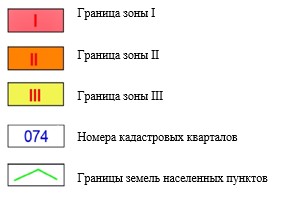  Границы оценочных зон населенных пунктов Успенского сельского округа Успенского района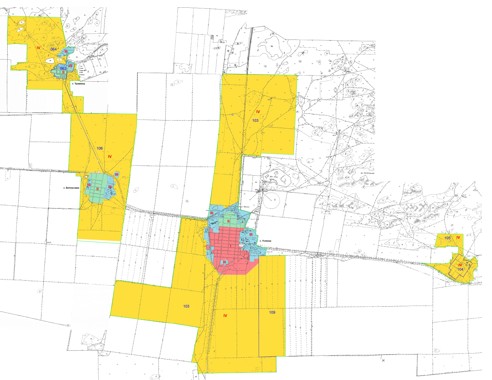  Условные обозначения: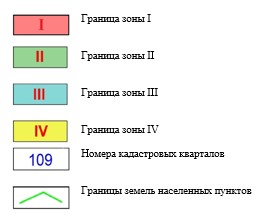  Границы оценочных зон населенных пунктов Ольгинского сельского округа Успенского района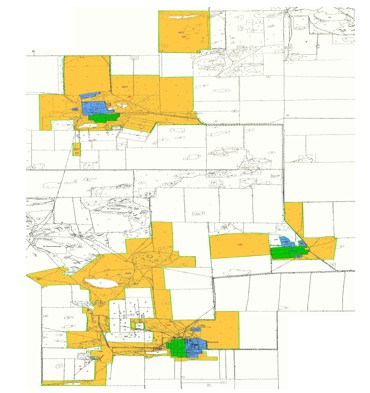  Условные обозначения: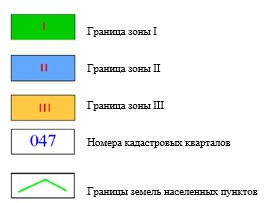  Границы оценочных зон населенных пунктов Конырозекского сельского округа Успенского района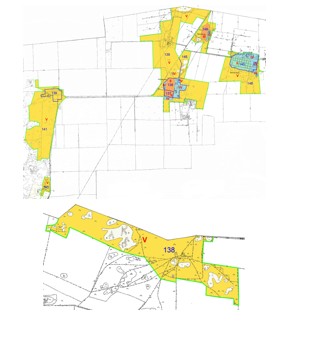 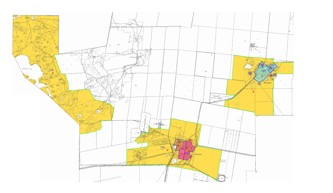  Условные обозначения: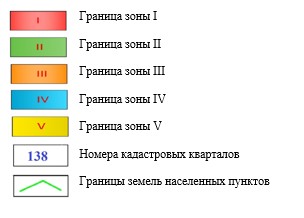  Границы оценочных зон населенных пунктов Лозовского сельского округа Успенского района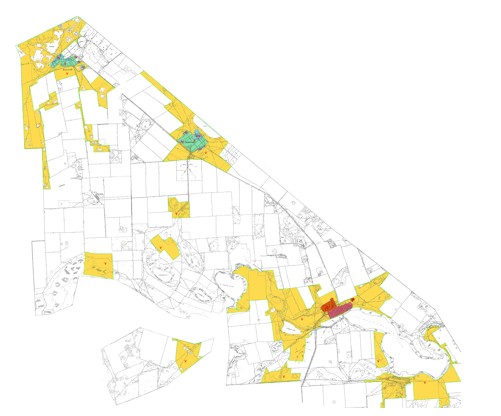  Условные обозначения: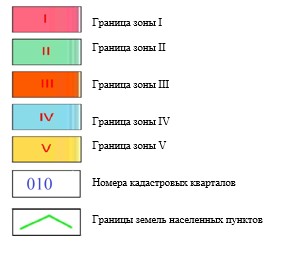  Границы оценочных зон населенных пунктов Новопокровского сельского округа Успенского района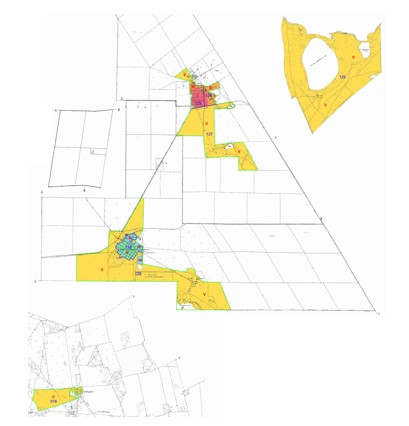  Условные обозначения: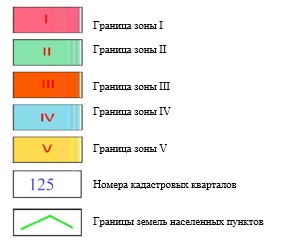  Границы оценочных зон населенных пунктов Равнопольского сельского округа Успенского района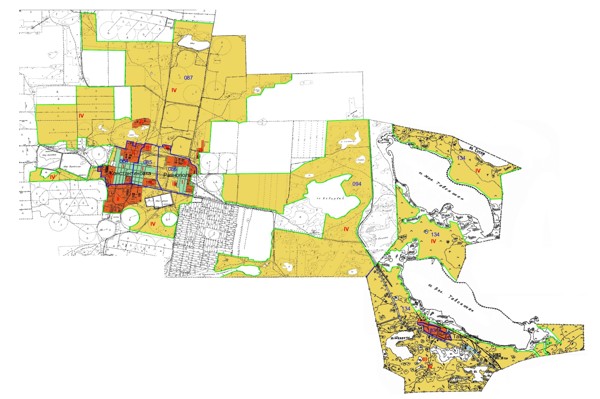  Условные обозначения: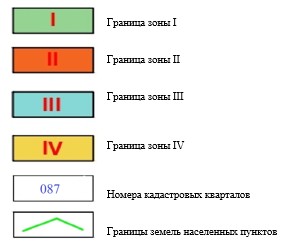  Поправочные коэффициенты к базовым ставкам платы за земельные участки в населенных пунктах Успенского района
					© 2012. РГП на ПХВ «Институт законодательства и правовой информации Республики Казахстан» Министерства юстиции Республики Казахстан
				
      Секретарь Успенского районного маслихата 

Ж. Бараисов
Приложение 1
к решению Успенского
районного маслихата
от 11 апреля 2022 года
№ 91/14Приложение 2
к решению Успенского
районного маслихата
от 11 апреля 2022 года
№ 91/14Приложение 3
к решению Успенского
районного маслихата
от 11 апреля 2022 года
№ 91/14Приложение 4
к решению Успенского
районного маслихата
от 11 апреля 2022 года
№ 91/14Приложение 5
к решению Успенского
районного маслихата
от 11 апреля 2022 года
№ 91/14Приложение 6
к решению Успенского
районного маслихата
от 11 апреля 2022 года
№ 91/14Приложение 7
к решению Успенского
районного маслихата
от 11 апреля 2022 года
№ 91/14Приложение 8
к решению Успенского
районного маслихата
от 11 апреля 2022 года
№ 91/14
Номер зоны
Поправочные коэффициенты
Поправочные коэффициенты
Козыкеткенский сельский округ
Козыкеткенский сельский округ
Козыкеткенский сельский округ
I
1,5
1,5
II
1,3
1,3
III
1,0
1,0
Успенский сельский округ
Успенский сельский округ
Успенский сельский округ
I
1,5
1,5
II
1,4
1,4
III
1,2
1,2
IV
1,0
1,0
Ольгинский сельский округ
Ольгинский сельский округ
Ольгинский сельский округ
I
1,4
1,4
II
1,2
1,2
III
1,0
1,0
Конырозекский сельский округ
Конырозекский сельский округ
Конырозекский сельский округ
I
1,5
1,5
II
1,4
1,4
III
1,3
1,3
IV
1,2
1,2
V
1,0
1,0
Лозовский сельский округ
Лозовский сельский округ
Лозовский сельский округ
I
1,5
1,5
II
1,4
1,4
III
1,3
1,3
IV
1,2
1,2
V
1,0
1,0
Новопокровский сельский округ
Новопокровский сельский округ
Новопокровский сельский округ
I
1,5
1,5
II
1,4
1,4
III
1,3
1,3
IV
1,2
1,2
V
1,0
1,0
Равнопольский сельский округ
Равнопольский сельский округ
Равнопольский сельский округ
I
1,4
1,4
II
1,3
1,3
III
1,2
1,2
IV
1,0